To:	        M/s Subject:	Request for Quotation: - Furniture (Visitor Chairs)Please provide quotation for following items. Quotes will be submitted in closed envelop and must be provided to SCM Office by participating firm’s latest by 04 May 2021 before 1100 hrs.Please provide unit price of each item, Total price per item, Total price of all items without all applicable taxes and total price with all taxes.Please also mention date of quote, NTN and STRN number in your quotation.Delivery period will be 2 days from the day of placing order.Rates shall be quoted on free delivery basis at NUTECH Islamabad.Please ensure delivery within stipulated time.Sample will be furnished before bulk manufacturer/supply.Sample may be viewed in SCM Office on 29 and 30 April from 1000 to 1200 hrs.Warranty shall be provided for 12 Months (Free maintenance during warranty period).Quotes will be opened on 04 May 2021.100% payment will be made after successful completion of the order.Deputy Assistant DirectorOperations & Inventory ManagementSupply Chain Management OfficeSample Picture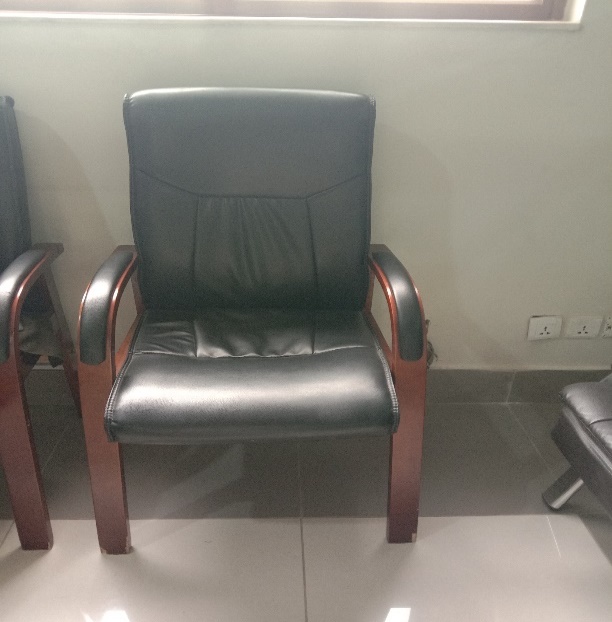 National University of Technology             (NUTECH)IJP Road,             Sector I-12Islamabad Telephone :       051-5476805106/SCM/NUTECH                27 April 2021SerItemSpecificationsA/UCountry of OriginQty ReqPrice/UnitTotal PriceVisitor ChairsLeatherierWooden frameSample Picture AttachedNos.40Net Total (Without Taxes)Net Total (Without Taxes)Net Total (Without Taxes)Net Total (Without Taxes)Total TaxesTotal TaxesTotal TaxesTotal TaxesGross Total inclusive of all taxesGross Total inclusive of all taxesGross Total inclusive of all taxesGross Total inclusive of all taxes